JELENTKEZZEN SPECIÁLIS BÉBISZITTER KÉPZÉSRE!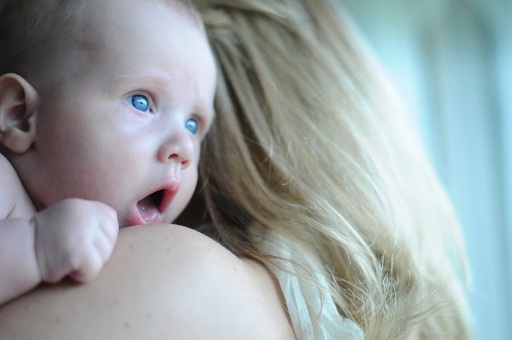 A Magyar Vöröskereszt Budapest Fővárosi Szervezet (MVKBP) és a Vakok és Gyengénlátok Közép- Magyarországi Regionális Egyesülete (VGYKE) együttműködés keretében valósítja meg a „Specializált bébi szitter képzés látássérült gyermekek felügyeletére” projektjét. A képzés a VGYKE „Családi erőforrások-Szakmai hálózat a családban élő látássérült gyermekek támogatására” program keretében kerül megszervezésre, mely a CIB Bank Alapítvány „Tenni tudunk” pályázatának támogatásából valósul meg.  A projekt fontos célja, hogy 10 fő speciális szakmai tudással rendelkező Bébiszitter képzése megtörténjen, továbbá, hogy a projektet sikeresen elvégző résztvevők közül 3 fő számára a VGYKE munkalehetőséget kínáljon a látássérült gyermekek felügyeletéért létrehozott speciális szolgálatban.   A projekt költségvetéséből az alábbiak kerülnek finanszírozásra a résztvevők számára:42 órás Bébiszitter tanfolyam30 órás Specializációs képzés a látássérült gyermekek felügyeletéért(A projektet sikeresen teljesítők mind két tanfolyamról tanúsítványt/igazolást kapnak)A projekt tervezett időbeosztása: Pályázási időszak: 2016. szeptember 20 – október 04 (a pályázatok elbírálásánál a jelentkezési sorrend is döntő szempont!) Előzetes interjúk, jelentkezők kiválasztása: 2016. október 5-7 Bébi szitter tanfolyam képzési napjai: okt.10; okt.12; okt.17; okt.19; okt.24; okt.26; (hétfői, szerdai napok, 12 órától-19 óráig; képzési helyszín: Budapest, V ker.) VIZSGA: NOV.4.Specializációs tanfolyam képzési napjai: okt.29; nov.11; nov.12; nov.18; nov.19; gyakorlat: nov.7-20 között (pénteki, szombati napok; 9 órától, képzési helyszín: Budapest XIV ker.) VIZSGA: NOV.22Projekt zárása és tanúsítványok átadása: legkésőbb 2016. november 30.A jelentkezés feltételei: középfokú végzettség (min. érettségi)betöltött 18. életév (felső korhatár nincs)Jelentkezésnél előny: Szociális és/vagy egészségügyi és/vagy gyógypedagógiai közép és/vagy felsőfokú végzettségA pályázati anyag tartalma: Europassos fényképes önéletrajz (word formátumba)Motivációs levél (word formátum – max. 1 oldal)A jelentkezés módja: A pályázati anyagokat legkésőbb október 4-én éjfélig várjuk a kepzes@voroskeresztbp.hu email címre. (A tárgy mezőben feltüntetve: speciálisBSZ” jeligét) További kérdés, információ esetén kontaktszemély:  Rákos Dóra (+36 1/311 36 60)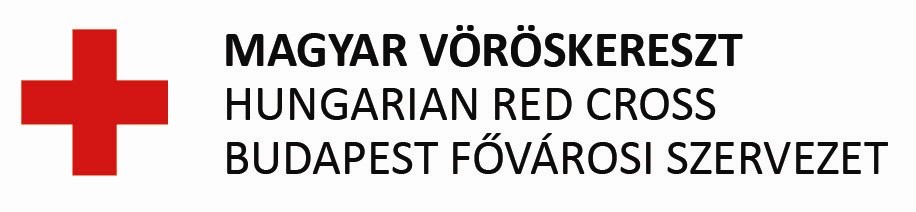 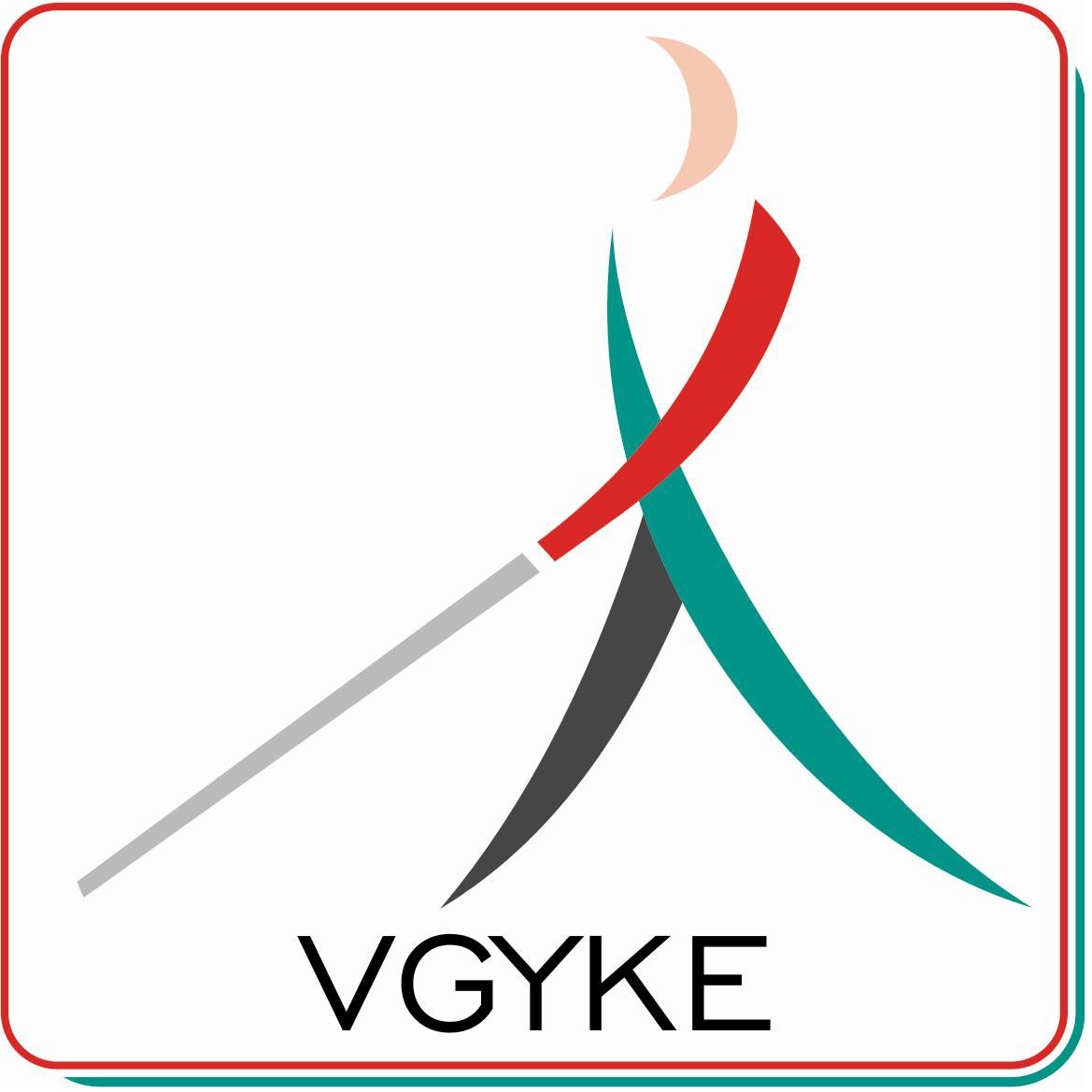 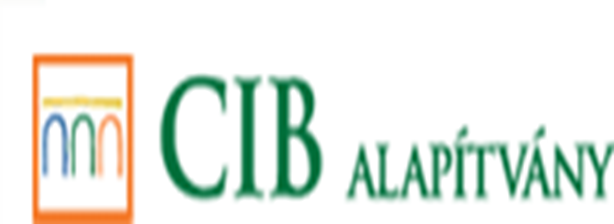 